ИНФОРМАЦИЯо результатах КОНТРОЛЬНОГО МЕРОПРИЯТИЯ«Аудит в сфере закупок в рамках исполнения требований Федерального закона от 05.04.2013 года  N 44-ФЗ "О контрактной системе в сфере закупок товаров, работ, услуг для обеспечения государственных и муниципальных нужд" в  отношении Муниципального общеобразовательного учреждения «Ушаковская средняя общеобразовательная школа»Основание для проведения проверки: - пункт 2.5 Плана работы Контрольно-счетной палаты городского округа Лотошино на 2021 год в рамках исполнения полномочий по осуществлению внешнего муниципального финансового контроля, руководствуясь статьей  268.1 Бюджетного кодекса Российской Федерации;- распоряжение Контрольно-счетной палаты городского округа Лотошино от 02.08.2021 года №01-06/06.2. Предмет проверки: Деятельность заказчика и уполномоченного органа (при наличии), уполномоченного учреждения (при наличии), а также деятельность формируемых им контрактной службы (контрактных управляющих) и комиссии (комиссий) по осуществлению закупок, привлекаемых им специализированных организаций (при наличии), экспертов, экспертных организаций и электронных площадок, а также работу системы ведомственного контроля в сфере закупок и систему контроля в сфере закупок, осуществляемого заказчиком.3. Объекты проверки: Муниципальное общеобразовательное учреждение «Ушаковская средняя общеобразовательная школа», Муниципальное учреждение «Централизованная бухгалтерия муниципальных учреждений городского округа Лотошино», Отдел по образованию администрации городского округа Лотошино.4. Срок проведения проверки : с 02.08.2021 года по 23.08.2021 года.5. Цели проведения контрольного мероприятия:Цель 1: Анализ соответствия действий (бездействия) при осуществлении закупок нормативным правовым актам (законность закупок), соответствия объектов закупок и результатов их использования целями деятельности, функциям и полномочиям заказчиков (целесообразность закупок).Цель 2: Анализ соответствия объекта, цены и других характеристик закупок установленным нормативам и требованиям (обоснованность закупок).Цель 3:  Анализ планирования закупок, заключения контрактов и выполнения их условий в установленные сроки (своевременность закупок).Цель 4. Анализ и оценка соотношения достигнутых результатов осуществления закупок и объема использованных средств, (эффективность закупок).Цель 5. Анализ и оценка степени выполнения условий контрактов, достижения результатов и целей осуществления закупок (результативность закупок).Цель 6. Анализ и оценка информации о системе управления контрактами.6. Проверяемый период деятельности: 2020 год, 1 полугодие  2021 года.7. Краткая характеристика объектов проверки:7.1. Муниципальное общеобразовательное  учреждение "Ушаковская средняя общеобразовательная школа» (далее по тексту МОУ «УСОШ», МОУ, Учреждение).Муниципальное общеобразовательное учреждение «Ушаковская средняя общеобразовательная школа» является образовательной организацией городского округа Лотошино Московской области, реализующей образовательную деятельность по образовательным программам начального общего, основного общего и среднего общего образования.Образовательная организация зарегистрирована постановлением Главы администрации Лотошинского района Московской области от 29 марта №1996 года  №126.Тип Муниципального общеобразовательного учреждения «Ушаковская средняя общеобразовательная школа » - казенное. Место нахождения (юридический адрес) и место хранения документов: Российская Федерация, 143825 Московская область, городской округ Лотошино, деревня Ушаково, дом 51 .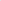 ИНН/КПП 5071004032/507101001, ОГРН 1025007373676.На момент проведения контрольного мероприятия юридическое лицо находится в процессе реорганизации в форме присоединения к нему других юридических лиц.Учредителем и собственником имущества образовательной организации является муниципальное образование «Городской округ Лотошино Московской области».Функции и полномочия учредителя, собственника имущества, находящегося в оперативном управлении образовательной организации, осуществляет администрация городского округа Лотошино Московской области (далее — Учредитель).Отдельные функции и полномочия Учредителя и собственника имущества в соответствии с положениями об органах администрации городского округа Лотошино Московской области, осуществляют отдел по образованию администрации городского округа Лотошино Московской области, Комитет по управлению имуществом администрации городского округа Лотошино Московской области и иные органы администрации городского округа Лотошино Московской области в соответствии со своей компетенцией.Финансовое обеспечение деятельности образовательной организации осуществляется Учредителем за счет средств бюджета городского округа Лотошино Московской области и на основании бюджетной сметы.В проверяемом периоде руководителями Учреждения являлись:- Аскеров М.Ю. с 01.09.2005 года (приказ отдела по образованию администрации Лотошинского района Московской области  от 01.09.2005 года № 12/01-08) по 30.06.2021 года (приказ отдела по образованию администрации городского округа Лотошино  от 15.06.2021 года № 15-к).- Смирнова Е.А. (временно исполняющая обязанности директора) с 01.07.2020 года (приказ отдела по образованию администрации городского округа Лотошино от 01.07.2021  года № 24-к) по 04.07.2021 года.- Блинова М.Г. (временно исполняющая обязанности директора) с 05.07.2020 года (приказ отдела по образованию администрации городского округа Лотошино от 05.07.2021  года № 26-к) по настоящее время.Бухгалтерское обслуживание Отдела в проверяемом периоде осуществлялось муниципальным учреждением «Централизованная бухгалтерия муниципальных учреждений городского округа Лотошино».7.2. Муниципальное учреждение «Централизованная бухгалтерия муниципальных учреждений городского округа Лотошино». Учредителем и собственником имущества Муниципального учреждения «Централизованная бухгалтерия муниципальных учреждений городского округа Лотошино» (далее – МУ ЦБМУ, централизованная бухгалтерия) является муниципальное образование «Городской округ Лотошино» в лице администрации Городского округа Лотошино.Учреждению присвоены ИНН 5004027387, КПП 507101001, ОГРН 1155004001272 .Учреждение является казенным, созданным для ведения централизованного бухгалтерского учета.Директором МУ ЦБМУ в проверяемом периоде являлась Иванова Т.В. с 01.01.2016 года (Распоряжение Главы Лотошинского муниципального района №416-рк от 10.11.2015 года с учетом изменений, внесенных распоряжением №444-рк от 31.12.2015 года) по настоящее время.Главным бухгалтером:- Лошкарева Г.В. с 05.03.2019 года (приказ по учреждению №8 от 05.03.2019 года) по настоящее время.Проверка проведена выборочным способом.7.3. Отдел по образованию администрации  городского округа Лотошино.Отдел по образованию администрации Городского округа Лотошино (далее – Отдел) является отраслевым органом администрации городского округа Лотошино, осуществляющим деятельность в сфере образования на территории городского округа Лотошино Московской области.На основании решения Совет депутатов городского округа Лотошино от 17.09.2019 года №15/2 «О переименовании Отдела по образованию администрации Лотошинского муниципального района Московской области» Отдел по образованию администрации Лотошинского муниципального района переименован в Отдел по образованию городского округа Лотошино.Отдел является юридическим лицом. Полное наименование: отдел по образованию  администрации городского округа Лотошино Московской области.Сокращенное наименование: отдел  по образованию  городского округа  Лотошино.Место нахождения (юридический адрес) Отдела: 143800, Московская область, рп. Лотошино, ул. Центральная, дом 18. ИНН 5071002349.В проверяемом периоде заведующим Отделом по образованию администрации городского округа Лотошино (администрации Лотошинского муниципального района) являлась  Занчурина М.В. с 11.01.2018 года  по 31.01.2020 года (распоряжение Главы Лотошинского муниципального района  от 11.01.2018 года №1-рк). Распоряжением Главы городского округа Лотошино от 31.01.2020 №31-рк-лс Занчурина М.В. переведена на должность начальника отдела по образованию администрации городского округа Лотошино с 01.02.2020 года, работает по настоящее время. Бухгалтерское обслуживание Отдела в проверяемом периоде осуществлялось муниципальным учреждением «Централизованная бухгалтерия муниципальных учреждений городского округа Лотошино».Проверка проведена выборочным способом.8. По результатам проверки установлено следующее.Проверкой законности, целесообразности, обоснованности планирования и осуществления закупок товаров, работ, услуг для обеспечения муниципальных нужд установлено следующее:    Финансирование деятельности МОУ «УСОШ», осуществлялось в проверяемом периоде за счёт средств бюджета городского округа Лотошино  в рамках Муниципальной программы городского округа Лотошино "Образование".       В нарушение статьи 16 Закона №44-ФЗ план-график закупок Учреждения на 2020 года утвержден с нарушением сроков (УН  в ЕИС 202003483001187001  утвержден 24.01.2020 года). Срок утверждения плана-графика на 2020 год установлен не позднее 15.01.2020 года.Нарушение срока утверждения плана-графика закупок образует состав административного правонарушения, предусмотренного статьей 7.29.3 часть 4 Кодекса Российской Федерации об административных правонарушениях.План-график (первоначальная версия) размещен в ЕИС 24.01.2020 года. Изменения в план-график вносились 44 раза. Окончательная (действующая) редакция плана-графика утверждена 23.12.2020 года и размещена в ЕИС 24.12.2020 года.Совокупный годовой объем закупок на 2020 год в первоначальной версии плана-графика (версия 0 от 24.01.2020 года) утвержден в сумме 2 475,9 тыс. рублей. В окончательной редакции плана-графика (версия 44 от 23.12.2020 года) совокупный годовой объем закупок утвержден в сумме 5 585,0 тыс. рублей.Первоначальная версия плана-графика закупок на 2021 год (УН  в ЕИС  № )  утверждена 15.01.2020 года, то есть в сроки установленные статьей 16 закона № 44-ФЗ (не позднее 18.01.2021 года).План-график (первоначальная версия) размещен в ЕИС 15.01.2021 года. Изменения в план-график по состоянию на 01.07.2021 года вносились 20 раз. На момент проверки действующая 22-я версия плана-графика закупок утверждена и размещена в ЕИС 30.07.2021 года.Совокупный годовой объем закупок на 2021 год в первоначальной версии плана-графика (версия 0 от 15.01.2021 года) утвержден в сумме 2 130,9 тыс. рублей. В редакции плана-графика по состоянию  на 01.07.2021 года (версия 20 от 01.07.2021 года) совокупный годовой объем закупок утвержден в сумме 6 319,0 тыс. рублей.     В нарушение Общих требований к порядку составления, утверждения и ведения бюджетных смет казенных учреждений", утвержденных приказом Минфина РФ от 14.02.2018 года  N 26н, Порядка формирования, утверждения планов-графиков закупок, внесения изменений в такие планы-графики, размещения планов-графиков закупок в единой информационной системе, об особенностях включения информации в такие планы-графики и о требованиях к форме планов-графиков закупок, утвержденного постановлением Правительства Российской Федерации от 30.09.2019 года N 1279  совокупный годовой объем закупок на 2020-2021 год, утвержденный бюджетными сметами Учреждения на 2020 год и плановый период 2021 и 2022 годов, на 2021 год и плановый период 2022 и 2023 годов не соответствует объему закупок планов-графиков закупок на соответствующие периоды. Всего за 2020 год МОУ «Лотошинская УСОШ» заключено 93 контракта на общую сумму 8 942 519,56 рублей. По состоянию на 01.07.2021 года заключено 67 контрактов на сумму 4 507 223,06 рублей. Информация о количестве, сумме и способах определения поставщика заключенных контрактов в проверяемом периоде представлена в таблице (в рублях):Неконкурентными способами проведены закупки, предусмотренные частью 1 статьи 93 Федерального закона от 05.04.2013 года № 44-ФЗ «О контрактной системе в сфере закупок товаров, работ, услуг для обеспечения государственных и муниципальных нужд».В 2020 году с единственным поставщиком осуществлено 91 закупка (97,8% от общего количества проведенных закупок) на сумму 7 419,6 тыс. рублей (82,9% от общей суммы закупок). В 1 полугодии 2021 году – 64 закупок или 100%, на сумму 4 475,4 тыс. рублей .В соответствии с пунктом 4 части 1 статьи 93 Закона №44-ФЗ заказчиком единственного поставщика (подрядчика, исполнителя) могут осуществлять закупки товара, работы или услуги на сумму, не превышающую ста тысяч рублей. При этом годовой объем закупок, которые заказчик вправе осуществить на основании пункта 4 части 1 статьи 93 Закона №44-ФЗ, не должен превышать два миллиона рублей или не превышать десять процентов совокупного годового объема закупок заказчика и не должен составлять более чем пятьдесят миллионов рублей.В проверяемом периоде Учреждением превышены лимиты малых закупок, установленные пунктом 4 части 1 статьи 93 Закона №44-ФЗ. При превышении лимита в два миллиона рублей или свыше десяти  процентов совокупного годового объема закупок МОУ «Ушаковская средняя общеобразовательная школа» в период с 09.06.2020 года по 26.10.2020 (включительно) заключено 15 контрактов на общую сумму 504 833,63 рублей, в период с 29.04.2021 года по  30.06.2021 года (включительно) заключено 21 контракт на общую сумму 348437,20 рублей.Действия заказчика МОУ «УСОШ» в части осуществления закупки у единственного поставщика посредством заключения вышеуказанных в 2020 году 15 контрактов, при превышении лимита в два миллиона рублей и свыше десяти процентов совокупного годового объема закупок, вместо проведения конкурентного способа определения поставщика, нарушили требования части 2 статьи 8, части 5 статьи 24, пункта 4 части 1 статьи 93 Закона №44-ФЗ.За принятие решения о способе определения поставщика (подрядчика, исполнителя), в том числе решения о закупке товаров, работ, услуг для обеспечения государственных и муниципальных нужд у единственного поставщика (подрядчика, исполнителя), в случае, если определение поставщика (подрядчика, исполнителя) в соответствии с законодательством Российской Федерации о контрактной системе в сфере закупок должно осуществляться путем проведения конкурса или аукциона предусмотрена административная ответственность. Указанное нарушение образует состав административного правонарушения, предусмотренного частью 2 статьи 7.29  Кодекса Российской Федерации об административных правонарушениях.Совокупный годовой объем закупок образовательного учреждения у единственного поставщика (подрядчика, исполнителя) на сумму не более 600 тыс. рублей не превышает пять миллионов рублей или пятьдесят процентов совокупного годового объема закупок и составил в 2020 году  1 145,0 тыс. рублей, что соответствует требованиям пункта 5 части 1 статьи 93 Федерального закона № 44-ФЗ.Информация об экономии бюджетных средств в процессе осуществления конкурентных закупок представлена в таблице (в рублей), следующей ниже.Из данных таблицы следует, что за счёт проведения процедур по определению поставщиков (подрядчиков, исполнителей) абсолютная экономия бюджетных средств составила в 2020 году – 97,0 тыс. рублей,  относительная экономия  – 4,2%.За проверяемый период всего электронных аукционов, признанных не состоявшимися по причине признания только одного участника закупки составило 4 или  80% от количества проведенных конкурентных процедур.Снижение начальной (максимальной) цены контракта в 2020 году на 23,3%   произошло по следующему электронному  аукциону:Причинами явились: - отсутствие анализа рынка услуг и товаров, когда заказчиком формируется цена исходя лишь из предложений коммерческой организаций, для которых вполне естественно, что чем выше предложенная цена, тем больше прибыль коммерческой организации. Такой подход имеет мнимую положительную тенденцию экономии бюджетных средств путем снижения НМЦК участниками закупки в конкурентном соперничестве, а так же позволяет побеждать неквалифицированным участникам закупки.Все 4 электронных аукциона признаны несостоявшимися, по причине отсутствия заявок по окончанию срока подачи заявок по закупкам  на поставку продуктов питания для нужд общеобразовательных учреждений, на  приобретение автотранспортного средства для производственного обучения школьников - легковой автомобиль Рено Логан.Причиной, по которой не состоялись конкурентные процедуры, является отсутствие заявок на участие в закупке (четыре процедуры) либо подача только единственной заявки две процедуры).   В проверяемом периоде фактическая доля закупок в общем объёме расходов общеобразовательной организации (без учёта средств на оплату труда и начислений на оплату труда) составила в 2020 году 92,3 %, в 2021 году –   90,6 %.    Нарушен порядок формирования контрактной службы (назначения контрактных управляющих): в нарушение  части 6 статьи 38 Закона N 44-ФЗ контрактный управляющий на момент проверки не имеет дополнительное профессиональное образование в сфере закупок.8.       Выборочной проверкой Соглашений о проведении совместных аукционов при определении поставщиков установлено следующее:- в нарушение пункта 2 части 2 статьи 25 Закона о контрактной системе соглашение о проведении совместных торгов не содержит информацию об объекте закупки, условиях и сроках (периодах) оказания услуг в отношении каждого заказчика;-  в нарушение части 1 статьи 64, части 1 статьи 33 закона №44-ФЗ документация об электронном аукционе не содержит информацию о наименовании и описании объекта закупки;- в нарушение пункта 3 части 2 статьи 25 Закона о контрактной системе в соглашении отсутствуют обоснования начальной (максимальной) цены контракта;- в нарушение пункта 1.1 части 2 статьи 25 Закона о контрактной системе соглашение не содержит идентификационный код закупки;- в нарушение Правил проведения совместных конкурсов и аукционов, утвержденных Постановлением Правительства РФ от 28.11.2013 года № 1088 (ред. от 27.07.2019) на организатора совместных торгов в соответствии с соглашением о проведении совместных торгов не возложены функции по передаче каждому заказчику совместных торгов оригиналов протоколов рассмотрения и оценки заявок на участие в Аукционе.9.   Проверкой соблюдения порядка определения и обоснования начальной (максимальной) цены контракта, цены контракта, заключаемого с единственным поставщиком (подрядчиком, исполнителем) установлено:- при определении НМЦК по всем закупкам продуктов питания, осуществлённой методом сопоставимых рыночных цен (анализа рынка), в нарушение пункта 2.1 Методических рекомендаций по применению методов определения начальной (максимальной) цены контракта, цены контракта, заключаемого с единственным поставщиком (подрядчиком, исполнителем), утверждённых приказом Министерства экономического развития Российской Федерации от 02.10.2013 года  № 567 «"Об утверждении Методических рекомендаций по применению методов определения начальной (максимальной) цены контракта, цены контракта, заключаемого с единственным поставщиком (подрядчиком, исполнителем)", информация и документы либо указание реквизитов документов, на основании которых выполнены расчёты НМЦК, отсутствуют.10.   При определении НМЦК по закупкам продуктов питания (Закупка N0848300065919000085, №0848300065919000086) выявлены следующие нарушения:- Лот сформирован с нарушением требований Приказа Минфина России от 04.06.2018 №126-н «Об условиях допуска товаров, происходящих иностранного государства или группы иностранных государств, для целей осуществления закупок товаров для обеспечения государственных и муниципальных нужд».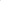 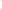 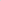 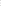 - В составе одного лота объединены товары, включенные в перечень товаров в соответствии с которым при определении поставщиков заказчик обязан предоставить учреждениям и предприятиям уголовно-исправительной системы преимущества в отношении предлагаемых им цены контракта, суммы цен единиц товара, утвержденных  постановлением Правительства Российской Федерации от 14 июля 2014г. №649.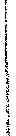 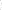 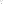 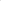 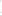 - Описание объекта закупки не соответствует требованиям закона о контрактной системе: требование о предоставлении показателей, которые становятся известными при испытании определенной партии товара после его производства и несоблюдение требований о применении КТРУ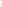 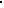 Указанные нарушения явились предметом жалобы, направленной в Управление Федеральной Антимонопольной службы по Московской области на торги по проведению совместного электронного аукциона на поставку продуктов питания для общеобразовательных учреждений. В соответствии с требованиями УФАС России по Московской области Учреждением аннулированы указанные электронные аукционы.Таким образом, обоснование НМЦК по вышеуказанным закупкам Учреждением осуществлено с нарушением требований Закона №44-ФЗ.11.      Выборочной проверкой закупок по пункту 14 части 1 статьи 93 Закона 44-ФЗ «Закупка изданий с исключительными правами, предоставление доступа к ним» установлено следующее:- В нарушение пункта 14 статьи 93 Закона 44-ФЗ документы, подтверждающие исключительные права изданий на закупаемую интеллектуальную собственность, на обозрение не представлены.Заключенные заказчиком в проверяемом периоде контракты на поставку учебной литературы с АО «Издательство «Просвещение» (контракт 6-УЛ от 23.04.2020 года),  ООО «Дрофа» (контракты №9-УЛ от 18.06.2020 года),  ООО Издательский центр "ВЕНТАНА-ГРАФ" (контракт №8-УЛ от 18.06.2020 года) содержат приложения «Реестр авторских (лицензионных) договоров» (с АО «Издательство «Просвещение», ООО Издательство «ВИТА-ПРЕСС»), «Спецификация на поставку товара с реестром номеров авторских договоров» (контракт ).-  В нарушение части 2 статьи 93 Федерального закона N 44-ФЗ, в соответствии с которой при осуществлении закупки у единственного поставщика (подрядчика, исполнителя) в случаях, предусмотренных пунктами 1 - 3, 6 - 8, 11 - 14, 16 - 19 части 1 указанной статьи, заказчик размещает в единой информационной системе извещение об осуществлении такой закупки не позднее чем за пять дней до даты заключения контракта, Учреждением размещение в единой информационной системе извещения об осуществлении закупки у единственного поставщика не осуществлялось. В нарушение статьи 34 Федерального закона №44-ФЗ выявлены нарушения сроков оплаты заказчиком поставленного товара (выполненной работы, оказанной услуги) по договорам и контрактам.Нарушение должностным лицом заказчика срока и порядка оплаты товаров (работ, услуг) при осуществлении закупок для обеспечения государственных и муниципальных нужд (пункт 13 статьи 34 Федерального закона №44-ФЗ) носит признаки административного правонарушения (статья 7.32.5 Кодекса Российской Федерации об административных правонарушениях). Проверка исполнения муниципальных контрактов показала, что исполнение контрактов осуществлено в основном в соответствии с действующим законодательством о закупках. Проверкой не выявлено случаев поставки товаров, выполнения работ, оказания услуг, не соответствующих контрактным обязательствам поставщика (подрядчика, исполнителя). Закупки осуществлены в соответствии с целями, для достижения которых они осуществлены.Проверкой не выявлено случаев использования поставленных товаров, результатов выполненных работ и оказанных услуг не по целевому назначению.В нарушение части 2 статьи 93 Федерального закона N 44-ФЗ, в соответствии с которой при осуществлении закупки у единственного поставщика (подрядчика, исполнителя) в случаях, предусмотренных пунктами 1 - 3, 6 - 8, 11 - 14, 16 - 19 части 1 указанной статьи, заказчик размещает в единой информационной системе извещение об осуществлении такой закупки не позднее чем за пять дней до даты заключения контракта, Учреждением размещение в единой информационной системе извещения об осуществлении закупки у единственного поставщика не осуществлялось.В проверяемом периоде в соответствии с требованиями пункта 14 части 1 статьи 93 Закона №44-ФЗ заключены следующие контракты (договоры):Нарушение сроков размещения в единой информационной системе в сфере закупок информации и документов, размещение которых предусмотрено законодательством Российской Федерации о контрактной системе в сфере закупок, при осуществлении закупки у единственного поставщика (подрядчика, исполнителя) образует состав административного правонарушения, предусмотренного частью 1.2 статьи 7.30  Кодекса Российской Федерации об административных правонарушениях.Выявлены факты непредставления документов, подлежащих включению в реестр контрактов, заключенных заказчиками.Согласно ст. 103 Федерального закона от 05.04.2013 N 44-ФЗ "О контрактной системе в сфере закупок товаров, работ, услуг для обеспечения государственных и муниципальных нужд" (далее - Закон о контрактной системе) федеральный орган исполнительной власти, осуществляющий правоприменительные функции по кассовому обслуживанию исполнения бюджетов бюджетной системы Российской Федерации, ведет реестр контрактов, заключенных заказчиками (далее - реестр контрактов). В реестр контрактов включаются документы и информация, определенные указанной статьей.В соответствии с п. 10 ч. 2 ст. 103 Закона о контрактной системе в Реестр контрактов включается, среди прочего, информация об исполнении контракта, в том числе информация об оплате контракта, о начислении неустоек (штрафов, пеней) в связи с ненадлежащим исполнением обязательств, предусмотренных контрактом, стороной контракта.Исходя из ч. 3 ст. 103 Закона о контрактной системе информация, указанная в пунктах 8, 10, 11 и 13 части 2 настоящей статьи, направляется заказчиками в Реестр контрактов в течение трех рабочих дней с даты соответственно изменения контракта, исполнения контракта, расторжения контракта, приемки поставленного товара, выполненной работы, оказанной услуги.По результатам закупки у единственного поставщика  Учреждение  заключило с ООО «Бином.Лаборатория знаний»  муниципальный контракт №7-УЛ от 05.06.2020 года (реестровый номер 3507100403220000012) на поставку учебной литературы, на сумму 2 620,0 руб. Обязательства по Контракту исполнены в полном объеме 11.08.2020 года, что подтверждается платежным поручением от 11.08.2020 года №5450 на сумму 2620,00 руб.Заказчик - Учреждение должен был направить в Реестр контрактов сведения об исполнении Контракта  не позднее 16.08.2020 года (включительно). Фактически в реестр контрактов заказчиком направлены счет-фактуры, товарная накладная, счет на оплату (размещены 11.08.2020 года).Фактически сведения об исполнении Контракта заказчиком не направлены в Реестр контрактов, то есть с нарушена часть 3 статьи 103 Закона о контрактной системе.Аналогичные нарушения установлены: По результатам закупки у единственного поставщика Учреждение  заключило с АО «Издательство «Просвещение»  муниципальный контракт №6-УЛ от 23.04.2020 года (реестровый номер 3507100403220000011) на поставку учебной литературы, на сумму 177 022,34 руб. Обязательства по Контракту исполнены в полном объеме 19.06.2020 года, что подтверждается платежным поручением от 19.06.2020 года №4303 на сумму 177 022,43 руб.Фактически сведения об оплате, приемке  поставленного товара в Реестр контрактов не направлены.В силу ч. 2 ст. 7.31 КоАП РФ непредставление, несвоевременное представление в федеральный орган исполнительной власти, орган исполнительной власти субъекта Российской Федерации, орган местного самоуправления, уполномоченные на ведение реестра контрактов, заключенных заказчиками, реестра контрактов, содержащего сведения, составляющие государственную тайну, информации (сведений) и (или) документов, подлежащих включению в такие реестры контрактов, если направление, представление указанных информации (сведений) и (или) документов являются обязательными в соответствии с законодательством Российской Федерации о контрактной системе в сфере закупок, или представление, направление недостоверной информации (сведений) и (или) документов, содержащих недостоверную информацию, образует событие административного правонарушения.17. Действующие в проверяемом периоде нормативные правовые акты, регулирующие порядок составления, утверждения и ведения бюджетных смет муниципальных казенных учреждений, подведомственных отделу по образованию администрации городского округа Лотошино (Порядок составления, утверждения и ведения бюджетных смет муниципальных казенных учреждений, подведомственных отделу по образованию администрации городского округа Лотошино, утвержденный приказом Отдела по образованию администрации Лотошинского муниципального района №244 от 29.12.2018 года (действовал в 2020 году), приказом Отдела по образованию администрации городского округа Лотошино №193 от 30.12.2020 года (действует с 01.01.2021 года),  не приведены в соответствие Общим требованиям, утвержденным приказом Минфина России от 14.02.2018 года №26н (далее Общие требования №26н).18.  В нарушение требований  приказа Министерства финансов Российской Федерации от 14.02.2018 года  N 26н, Порядка №1279 в обоснованиях (расчетах) плановых сметных показателей   отсутствует детальная информация о структуре планируемых закупок (наименование, форма, метод расчета НМЦК и т.д.).19.  Согласно статьи 100 Федерального закона от 05.04.2013 № 44-ФЗ органы местного самоуправления (муниципальные органы) осуществляют на основании утвержденных порядков ведомственный контроль в сфере закупок, за соблюдением законодательства Российской Федерации и иных нормативных правовых актов о контрактной системе в сфере закупок в отношении подведомственных им заказчиков. Предметом ведомственного контроля является соблюдение подведомственными органам ведомственного контроля заказчиками, в том числе их контрактными службами, контрактными управляющими, комиссиями по осуществлению закупок, законодательства Российской Федерации о контрактной системе в сфере закупок. Целями осуществления ведомственного контроля являются повышение эффективности, результативности закупок, обеспечение гласности и прозрачности закупок, предотвращение злоупотреблений в сфере закупок. Деятельность по осуществлению ведомственного контроля основывается на принципах законности, объективности, эффективности, независимости, профессиональной компетентности и гласности.В нарушение статьи 100 Федерального закона №44-ФЗ администрацией городского округа Лотошино (Лотошинского муниципального района) не разработан Порядок осуществления ведомственного контроля в сфере закупок товаров, работ, услуг для обеспечения муниципальных нужд городского округа, не определен перечень органов, осуществляющих ведомственный контроль, органами ведомственного контроля не утверждены регламенты проведения указанного вида контроля.Ведомственный контроль со стороны отдела по образованию администрации городского округа Лотошино в отношении подведомственных заказчиков не осуществлялся.9. Возражения или замечания руководителей объектов проверки на результаты контрольного мероприятия (при наличии): отсутствуют.10. Предложения (рекомендации).По результатам проведенного контрольного мероприятия: 10.1.  Направлено представление в адрес исполняющего обязанности Муниципальное общеобразовательное учреждение «Ушаковская средняя общеобразовательная школа». В представлении контрольно-счетной палатой предложено следующее:1. Обеспечить наличие дополнительного профессионального образования у контрактного управляющего.2. Формирование, утверждение, размещение планов-графиков закупок осуществлять в соответствии с требованиями Федерального закона от 05.04.2013 года  N 44-ФЗ "О контрактной системе в сфере закупок товаров, работ, услуг для обеспечения государственных и муниципальных нужд", Порядком формирования, утверждения планов-графиков закупок, внесения изменений в такие планы-графики, размещения планов-графиков закупок в единой информационной системе, об особенностях включения информации в такие планы-графики и о требованиях к форме планов-графиков закупок, утвержденного постановлением Правительства Российской Федерации от 30.09.2019 года N 1279.  3. Исключить нарушения пункта 4 части 1 статьи 93 Закона №44-ФЗ в части превышения лимиты малых закупок.В срок не позднее 31.10.2021 года, 31.12.2021 года предоставить детальную информацию в контрольно-счетную палату городского округа Лотошино о закупках у единственного поставщика за 2021 год.4. Путем организации внутреннего контроля обеспечить предотвращение или выявление отклонений от установленных правил  и процедур в части оформления и исполнения Соглашений о проведении совместных аукционов при определении поставщиков. 5. Устранить нарушения Приказа Минфина России от 14.02.2018 года  N 26н "Об Общих требованиях к порядку составления, утверждения и ведения бюджетных смет казенных учреждений" в части утверждения бюджетных смет МОУ «Ушаковская средняя общеобразовательная школа».6.  Устранить нарушения статьи 34 Федерального закона №44-ФЗ в части нарушения сроков оплаты заказчиком поставленного товара (выполненной работы, оказанной услуги) по отдельным договорам и контрактам.7. При осуществлении закупок по пункту 14 части 1 статьи 93 Закона 44-ФЗ «Закупка изданий с исключительными правами, предоставление доступа к ним» у поставщиков товаров истребовать документы, подтверждающие исключительные права изданий на закупаемую интеллектуальную собственность.8.  Ведение реестра контрактов осуществлять в соответствии с требованиями статьи 103 Закона о контрактной системе.9. Принять меры по устранению выявленных недостатков, а  также по устранению причин и условий выявленных нарушений и недостатков.10.2. Направлено представление в адрес начальника Отдела по образованию администрации городского округа Лотошино.  В представлении контрольно-счетной палатой предложено следующее:1.  Порядок составления, утверждения и ведения бюджетных смет муниципальных казенных учреждений, подведомственных отделу по образованию администрации городского округа Лотошино привести в соответствие Общим требованиям к порядку составления, утверждения и ведения бюджетных смет казенных учреждений, утвержденным Приказом Минфина России  от 14.02.2018 года  N 26н  .2. Устранить нарушения Приказа Минфина России от 14.02.2018 года  N 26н "Об Общих требованиях к порядку составления, утверждения и ведения бюджетных смет казенных учреждений" в части утверждения бюджетных смет, подведомственных Отделу по образованию учреждений.3. Обеспечить составление, утверждение и ведение бюджетных смет, подведомственных  казенных учреждений, в соответствии с требованиями Приказа Минфина России от 14.02.2018 года №26н.4. Осуществлять ведомственный контроль в отношении подведомственных заказчиков  в соответствии со статьей 100 Федерального закона от 05.04.2013 года №44-ФЗ «О контрактной системе в сфере закупок товаров, работ и услуг для государственных и муниципальных нужд»:- утвердить  Регламент проведения Отделом ведомственного контроля в сфере закупок для обеспечения муниципальных нужд;- разработать план  проведения выездных или документарных мероприятий ведомственного контроля в соответствии с утвержденным Регламентом;- обеспечить проведение проверок и их оформление в соответствии с утвержденным Регламентом.5. Принять меры по устранению выявленных недостатков, а  также по устранению причин и условий выявленных нарушений и недостатков.Председатель Контрольно-счетной палатыгородского округа Лотошино			                 		С.Ю.ФроловаОснование закупки2020 год2020 год1 полугодие 2021 года1 полугодие 2021 годаОснование закупкиКол-воСуммаКол-воСуммап. 1 ч. 1 ст. 93 - закупка у естественного монополиста121 720,00122 440,0п. 4 ч. 1 ст. 93 - закупка объемом до 600 тысяч рублей592 498 829,51572 344 170,2п. 5 ч. 1 ст. 93 - закупка объёмом до 600 тысяч рублей181 145 049,19--п. 8 ч. 1 ст. 93 - услуги по водоснабжению, водоотведению, теплоснабжению, обращению с твердыми коммунальными отходами, газоснабжению (за исключением услуг по реализации сжиженного газа), по подключению (присоединению) к сетям инженерно-технического обеспечения по регулируемым в соответствии с законодательством Российской Федерации ценам (тарифам), по хранению и ввозу (вывозу) наркотических средств и психотропных веществ11 222 896,6341 494 946,04п. 14 ч. 1 ст. 93 - закупка изданий с исключительными правами, предоставление доступа к ним7336 522,191383 746,99п. 25 ч. 1 ст. 93 - закупка вследствие признания несостоявшимся электронного аукциона в соответствии частями 1 – 3 статьи 71 Федерального закона решения об осуществлении закупки у единственного поставщика (подрядчика, исполнителя)41 924 632,18--п. 29 ч.1 ст. 93 - заключение договора энергоснабжения или договора купли-продажи электрической энергии с гарантирующим поставщиком электрической энергии1270 000,001 230 100,0Электронный аукцион21 522 869,86--Итого938 942 519,56644 475 403,23Способ размещения закупок, периодКол-возакупок,ед.НМЦК, в руб.Сумма по контрактам, в руб.Экономия в результате закупкиЭкономия в результате закупкиСпособ размещения закупок, периодКол-возакупок,ед.НМЦК, в руб.Сумма по контрактам, в руб.Абсолютная, в руб. (гр.4-гр.3)Относительная, в %(гр.5:гр.3х100)123456Всего в 2020 году, в том числе:52 340 039,492 243 008,5497 030,954,2электронный аукцион1415 407,31318 376,3697 030,9523,3п. 25 ч. 1 ст. 93 - закупка вследствие признания несостоявшимся электронного аукциона41 924 632,181 924 632,1800Предмет контрактаПодрядчик№ и дата контрактакол-во участников НМЦК(руб.)цена контрактаэкономияэкономияПредмет контрактаПодрядчик№ и дата контрактакол-во участников НМЦК(руб.)цена контрактаруб.%Проведение ремонта школьной столовой  МОУ " Ушаковская СОШ" в рамках программы " Современная школа"Индивидуальный предприниматель  Саакян Гагик Лорисович"0848300065920000087 от 10.08.2020 года3415 407,31318 376,3697 030,95-23,3Реестровый номер ЕАСУЗНомер контрактаДата заключенияПоставщик (исполнитель, подрядчик)Цена контракта, рублей098149-207-УЛ05.06.2020ООО "Бином. Лаборатория знаний"2 620,0140022-206-УЛ23.04.2020АО "ИЗДАТЕЛЬСТВО "ПРОСВЕЩЕНИЕ"177 022,34169154-208-УЛ18.06.2020ООО ИЗДАТЕЛЬСКИЙ ЦЕНТР "ВЕНТАНА-ГРАФ"57 507,0169155-209-УЛ18.06.2020ООО "ДРОФА"18 068,0242281-2010-УЛ12.10.2020ООО ИЗДАТЕЛЬСТВО "ВИТА-ПРЕСС"17 270,0271415-2011-УЛ20.10.2020АО "ИЗДАТЕЛЬСТВО "ПРОСВЕЩЕНИЕ"1 244,76335317-2012-УЛ10.12.2020АО "ИЗДАТЕЛЬСТВО "ПРОСВЕЩЕНИЕ"62 790,09061700-211-УЛ09.04.2021АО "ИЗДАТЕЛЬСТВО "ПРОСВЕЩЕНИЕ"383 746,99